РОССИИЙСКАЯ ФЕДЕРАЦИЯАДМИНИСТРАЦИЯ ПРОЛЕТАРСКОГО СЕЛЬСКОГО ПОСЕЛЕНИЯКРАСНОСУЛИНСКОГО РАЙОНА РОСТОВСКОЙ ОБЛАСТИПОСТАНОВЛЕНИЕот 16.06.2021 № 55х. ПролетаркаОб утверждении Порядка и сроков составления проекта бюджета Пролетарского сельского поселения Красносулинского района на 2022 год и на плановый период 2023 и 2024 годовВ соответствии со статьями 169, 184 Бюджетного кодекса Российской Федерации и решением Собрания депутатов Пролетарского сельского поселения от 24.08.2007 №11 «Об утверждении Положения о бюджетном процессе в муниципальном образовании «Пролетарское сельское поселение», в целях обеспечения составления проекта бюджета Пролетарского сельского поселения Красносулинского района на 2022 год и на плановый период 2023 и 2024 годов, руководствуясь ст. 33 Устава муниципального образования «Пролетарское сельское поселение», Администрация Пролетарского сельского поселенияПОСТАНОВЛЯЕТ:1. Утвердить Порядок и сроки составления проекта бюджета Пролетарского сельского поселения Красносулинского района на 2022 год и на плановый период 2023 и 2024 годов согласно приложению.2. Главному распорядителю средств бюджета поселения обеспечить выполнение мероприятий, предусмотренных приложением к настоящему постановлению.3. Настоящее постановление вступает в силу со дня его официального опубликования.4. Контроль за исполнением настоящего постановления оставляю за собой.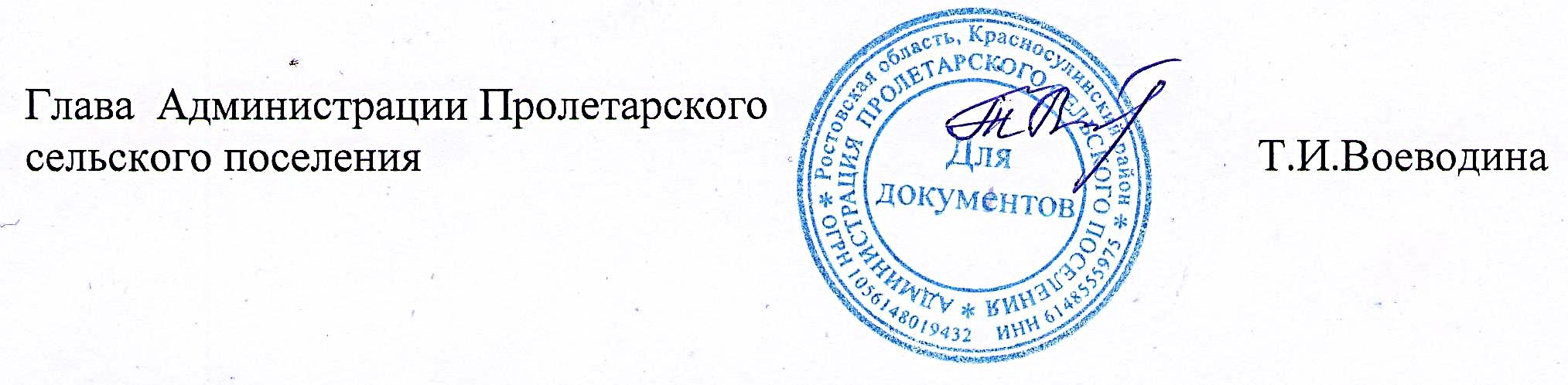 Приложение к постановлению Администрации Пролетарского сельского поселения от 16.06.2021 № 55ПОРЯДОК и сроки составления проекта бюджета Пролетарского сельского поселения Красносулинского района на 2022 год и на плановый период 2023 и 2024 годов№ п/пСодержание мероприятийСрокисполненияОтветственный исполнитель12341.Разработка прогноза поступлений налоговых и неналоговых доходов бюджета Пролетарского сельского поселения Красносулинского района по кодам классификации доходов бюджетов бюджетной системы Российской Федерации на 2022–2024 годы и его обоснованиядо 20.07.2021 Сектор экономики и финансов Администрации Пролетарского сельского поселения2.Разработка экономических показателей, исходных данных и сведений, необходимых для составления проекта бюджета Пролетарского сельского поселения Красносулинского района на 2022-2024 годы в части налоговых и неналоговых доходов до 20.07.2021Инспектор по вопросам имущественных земельных отношений Администрации Пролетарского сельского поселения3.Подготовка проекта постановления Администрации Пролетарского сельского поселения «О прогнозе социально-экономического развития Пролетарского сельского поселения на 2022 –2024 годы»до 30.07.2021 Сектор экономики и финансов Администрации Пролетарского сельского поселения4.Подготовка расчетов для формирования предельных показателей расходов бюджета поселения на 2022  год и на плановый период 2023 и 2024 годов по формам, установленным постановлением Администрации Пролетарского сельского поселения о методике и порядке планирования бюджетных ассигнований бюджета поселениядо 25.08.2021Сектор экономики и финансов Администрации Пролетарского сельского поселения5.Формирование и представление главе Администрации Пролетарского сельского поселения параметров бюджета поселения на 2022 год и на плановый период 2023 и 2024 годов, подготовленных на основе:прогноза поступлений доходов с учетом данных главных администраторов доходов бюджета поселения;предельных показателей расходов бюджета поселениядо 21.09.2021Сектор экономики и финансов Администрации Пролетарского сельского поселения6.Формирование электронных документов для составления проекта бюджета поселения на 2022 год и на плановый период 2023 и 2024 годов в информационной системе «АЦК-Планирование» Единой автоматизированной системы управления общественными финансами в Ростовской области с приложением обоснований бюджетных ассигнований по формам, установленным постановлением Администрации Пролетарского сельского поселения о методике и порядке планирования бюджетных ассигнований бюджета поселениядо 20.10.2021 Сектор экономики и финансов Администрации Пролетарского сельского поселения7.Разработка и согласование с сектором экономики и финансов Администрации Пролетарского сельского поселения проектов муниципальных программ Пролетарского сельского поселения, предлагаемых к реализации начиная с 2022 года, а также проектов изменений в ранее утвержденные муниципальные программы Пролетарского сельского поселениядо 20.10.2021Ответственные исполнители муниципальных программ Пролетарского сельского поселения8.Направление в Финансово-экономическое управление Администрации Красносулинского района проекта решения Собрания депутатов Пролетарского сельского поселения  «О бюджете Пролетарского сельского поселения Красносулинского района на 2022 год и плановый период 2023 и 2024 годов» в соответствии с соглашением от о мерах по социально-экономическому развитию и оздоровлению муниципальных финансов Пролетарского сельского поселения, заключенным между Администрацией Пролетарского сельского поселения и Финансово-экономическим управлением Администрации Красносулинского районадо 01.11.2021Сектор экономики и финансов Администрации Пролетарского сельского поселения9.Подготовка проекта постановления Администрации Пролетарского сельского поселения «Об основных направлениях бюджетной и налоговой политики Пролетарского сельского поселения на 2023–2024 годы»до 01.11.2021Сектор экономики и финансов Администрации Пролетарского сельского поселения10.Представление в сектор экономики и финансов Администрации Пролетарского сельского поселения паспортов муниципальных программ Пролетарского сельского  поселения (проектов изменений в указанные паспорта)до 11.11.2021Ответственные исполнители муниципальных программ Пролетарского сельского поселения11.Подготовка и представление Главе Администрации Пролетарского сельского поселения для внесения в Собрание депутатов Пролетарского сельского поселения проекта решения Собрания депутатов:- «О бюджете Пролетарского сельского поселения Красносулинского района на 2022 год и на плановый период 2023 и 2024 годов»;- «О Прогнозном плане (программе) приватизации муниципального имущества Пролетарского сельского поселения на 2022 год и на плановый период 2023 и 2024 годов» до 15.11.2021 до 15.11.2021 Сектор экономики и финансов Администрации Пролетарского сельского поселенияИнспектор по вопросам имущественных земельных отношений Администрации Пролетарского сельского поселения